Publicado en murcia el 13/02/2017 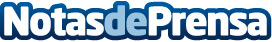 Seguridad para los hijos al alcance de la manoSi se tienen hijos probablemente se esté familiarizado con los diferentes métodos de seguridad disponibles a la hora de ir en el coche con ellos.  Datos de contacto:jose 968907828Nota de prensa publicada en: https://www.notasdeprensa.es/seguridad-para-los-hijos-al-alcance-de-la-mano Categorias: Viaje Sociedad Infantil Ciberseguridad Ocio para niños http://www.notasdeprensa.es